Lesson 9: Show Me Your NumberLet’s show numbers in different ways.Warm-up: Which One Doesn’t Belong: Tens and OnesWhich one doesn’t belong?A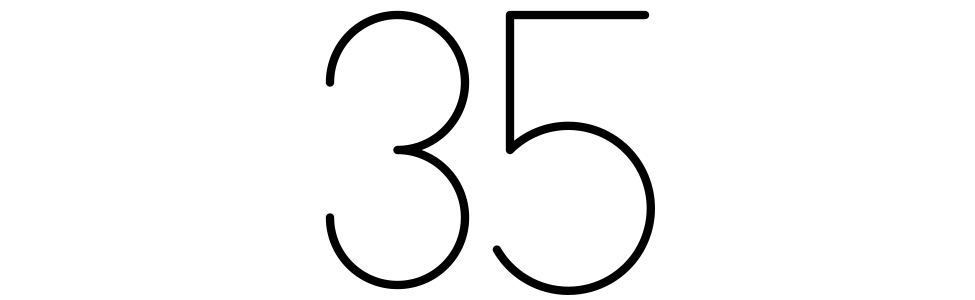 B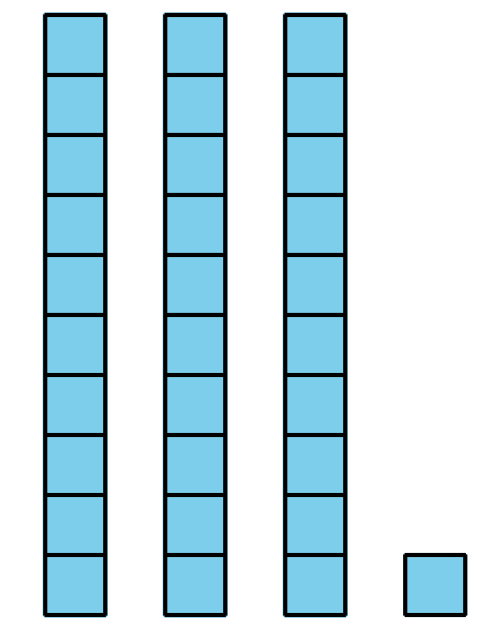 C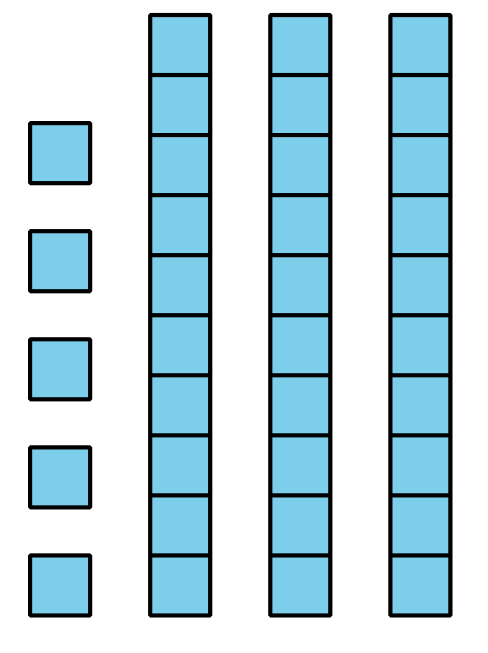 D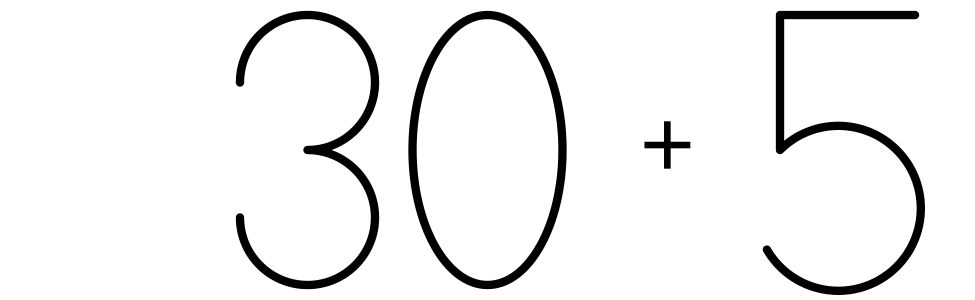 9.1: Create a CollectionShow your number in as many ways as you can.Our number: __________9.2: Show Collections In Many WaysShow each collection in as many ways as you can.
Visit at least 4 collections.Collection 1Collection 2Collection 3Collection 49.3: Centers: Choice TimeChoose a center.Grab and Count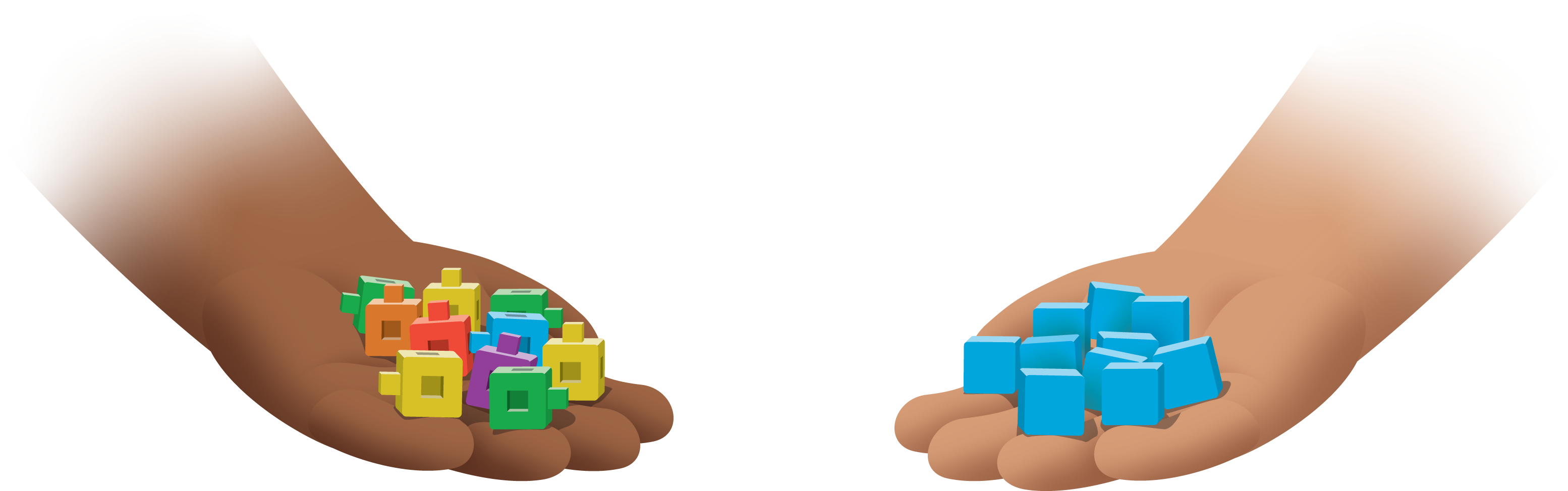 Shake and Spill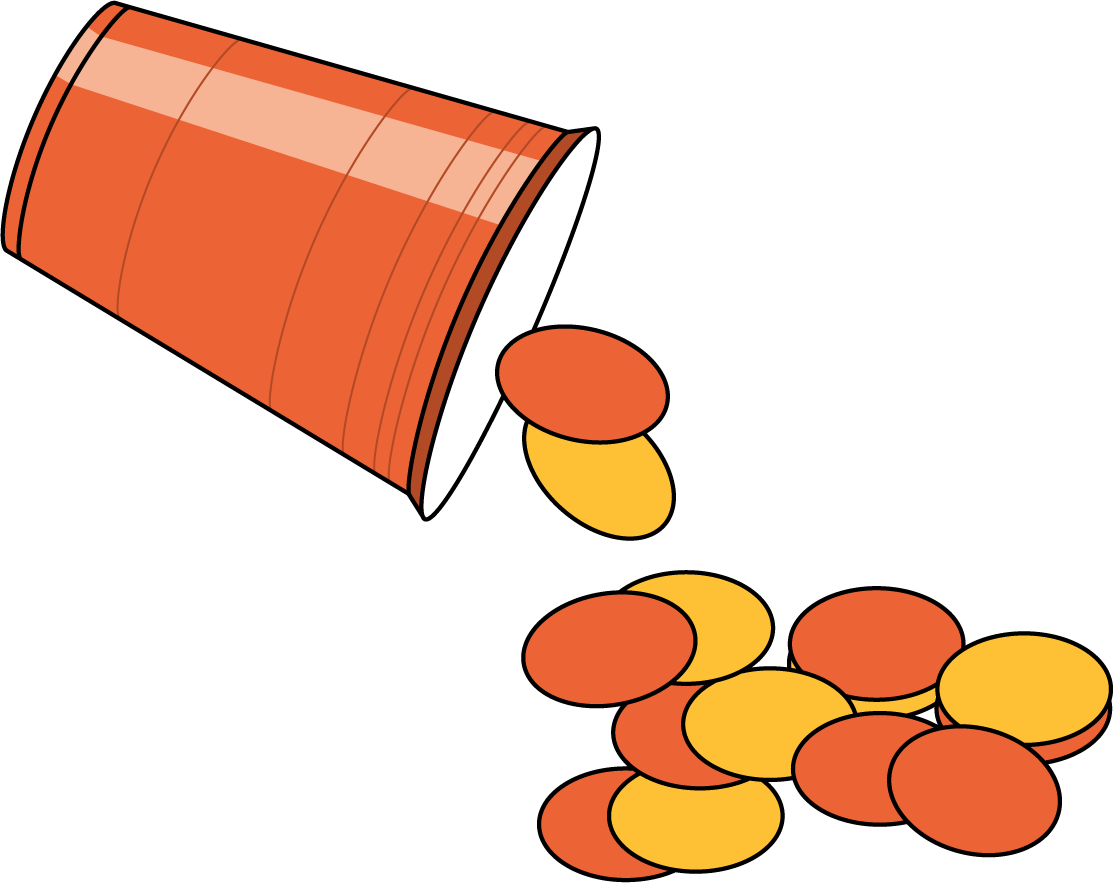 Check It Off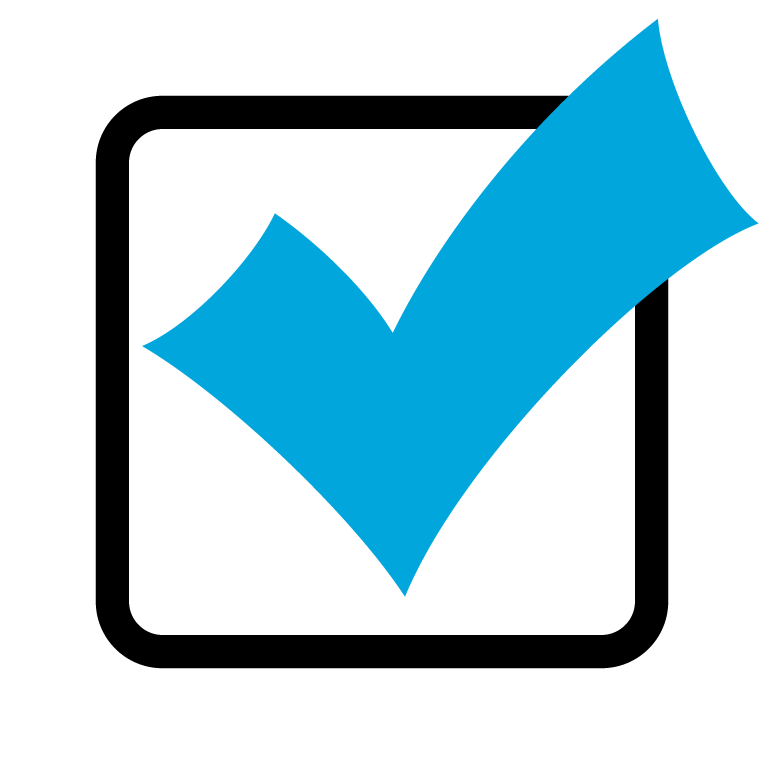 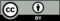 © CC BY 2021 Illustrative Mathematics®